04.11.2020 r.klasa – I tlp, nauczyciel – Arkadiusz Załęski,  przedmiot – magazyny przyprodukcyjne,            temat – „Określenie wielkości partii produkcyjnej” Drodzy uczniowie! Proszę zapoznać się z zamieszczoną poniżej notatką. Proszę zapisać ją w zeszycie (ewentualnie wydrukować i wkleić). Pytania, wątpliwości proszę kierować na mój adres           e-mail minorsam@interia.pl.                                                                     Pozdrawiam i życzę owocnej pracy. Arkadiusz Załęski.Metoda oparta na dopuszczalnym stosunku czasu przygotowawczo-zakończeniowego (tpz) do czasu jednostkowego wykonania operacji (tj)Zakłada się, że stosunek ten tpz/tj nie przekracza pewnej granicy: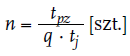 gdzie:tpz – czas przygotowawczo-zakończeniowyn – liczba sztuk w partii produkcyjnej,tj – czas jednostkowy wykonania operacji technologicznej,q – ustalony wskaźnik (przyjmuje się, że mieści się w przedziale od 0,02 do 0,15).Metoda oparta na kryterium organizacyjnym Jest stosowana w warunkach produkcji rytmicznej powtarzalnej. Okres powtarzalności jest odpowiednio obliczany i dobierany według czasu kalendarzowego dogodnego dla zorganizowania produkcji w danej komórce produkcyjnej. Produkcja powtarzalna rytmiczna jest realizowana partiami produkcyjnymi, które są powtarzane co okres Xp.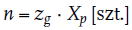 gdzie:n – liczba wyrobów w partii produkcyjnej,zg – zadanie godzinowe (liczba sztuk detalu możliwa do wyprodukowania w czasie jednej godziny),Xp – okres powtarzalności.